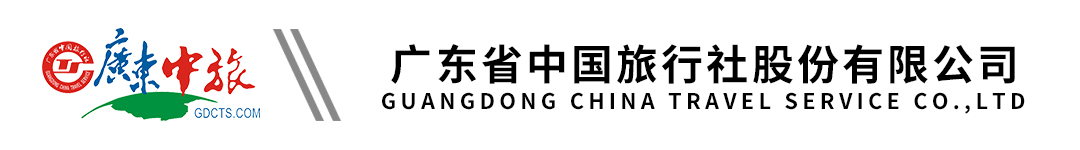 【赏花季】日本本州观赏紫樱全景游六天    （广州往返  东阪）行程单行程安排费用说明购物点其他说明产品编号JP16923202403YLDYGZDB001出发地广州市目的地京都-大阪-东京行程天数6去程交通飞机返程交通飞机参考航班第一天   广州--东京   CZ385  0850/1420  或  CZ3085  1425/1945第一天   广州--东京   CZ385  0850/1420  或  CZ3085  1425/1945第一天   广州--东京   CZ385  0850/1420  或  CZ3085  1425/1945第一天   广州--东京   CZ385  0850/1420  或  CZ3085  1425/1945第一天   广州--东京   CZ385  0850/1420  或  CZ3085  1425/1945产品亮点南方航空：广州直飞日本，正点航班南方航空：广州直飞日本，正点航班南方航空：广州直飞日本，正点航班南方航空：广州直飞日本，正点航班南方航空：广州直飞日本，正点航班天数行程详情用餐住宿D1广州✈东京羽田机场早餐：X     午餐：X     晚餐：X   変なホテル東京西葛西 / マロウドイン赤坂 或同级D2浅草雷门观音寺、仲見世商业街（停约 40 分钟）～龟户天神社（赏紫藤，停约 40 分钟）～秋叶原～电器免税店（停约 120 分钟）～银座（停约 60 分钟）～～ 温泉酒店早餐：√     午餐：日式料理     晚餐：温泉料理   富士之森酒店或同级D3富士山五合目（或平和公园视天气情况而定、停约 60 分钟）~富士芝樱公园（停 约 60 分钟）～忍野八海（停约 45 分钟）-地震体验馆（停约 45 分钟）早餐：√     午餐：富士山乡土料理     晚餐：X   中部御前崎酒店或同级D4京都：金阁寺（世界文化遗产 停约 60 分钟）--祗园花见小路*艺伎街（停约 60 分钟）-伏见稻荷大社（停约 60 分钟）-神鹿公园（停约 60 分钟）-和服变 身体验（约 60 分钟）早餐：√     午餐：艺伎餐     晚餐：X   大阪格兰大酒店或同级D5黑门市场（停约 40 分钟）-综合免税店（停约 60 分钟）-大阪城公园（不登 城 停约 30 分钟）--茶道体验（停约 60 分钟）--心斋桥繁华购物街、道顿崛 美食街（停约 60 分钟）早餐：√     午餐：烤肉料理     晚餐：X   贝嘉露斯海景酒店或同级D6大阪关西--广州早餐：√     午餐：X     晚餐：X   无费用包含a. 全程经济舱团体机票、机场税、保安税及燃油附加a. 全程经济舱团体机票、机场税、保安税及燃油附加a. 全程经济舱团体机票、机场税、保安税及燃油附加费用不包含f. 日本团签费用+境外司机、导游及领队全程服f. 日本团签费用+境外司机、导游及领队全程服f. 日本团签费用+境外司机、导游及领队全程服项目类型描述停留时间参考价格综合免税店保健品、药品、电子产品等60 分钟日本电器免税店电器产品60 分钟预订须知 为保证游客的旅行安全，此行程不收孕妇、80周岁以上无子女或亲属同行的老人。65周岁以上老人，有特殊疾病或病史的客人温馨提示本线路无导游安排的自费游览项目, 协议入2店保险信息组团社：华人国际旅行社有限公司